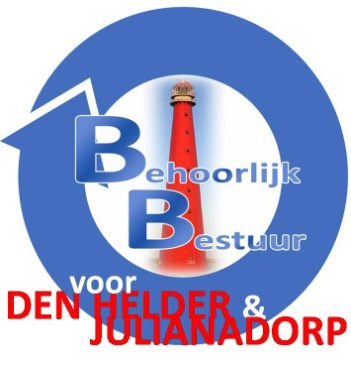 				Den Helder 9 november 2020Geacht college,Via sociale media kwam ons vanuit diverse kanten het signaal dat de dierenartsen binnen gemeente Den Helder de nacht & weekenddiensten niet meer kunnen bemensen. Dit heeft nu al voor zeer schrijnende situaties gezorgd.Daarom heeft Behoorlijk Bestuur voor Den Helder & Julianadorp voor u de volgende vragen:Bent u voorafgaand aan het op heffen van de weekenddiensten door de dierenartsen op de hoogte gesteld dat zij de intentie hadden de weekenddiensten op te heffen?
Wanneer het voor de dierenartsen financieel niet haalbaar (meer) is, bestaat er dan net als apotheken en huisartsenposten een mogelijkheid om 's nachts en in het weekends hogere tarieven in te stellen?
Behoorlijk Bestuur voor Den Helder & Julianadorp is in de veranderstelling dat er een wettelijke zorgplicht is die feitelijk de gemeente verplicht om gezelschapsdieren zorg te verlenen.
Er zijn in gemeente Den Helder 7 dierenartsen, waarvan 2 grote aangesloten zijn bij een grote organisatie. Dat er een te kort is kunnen wij begrijpen, 
is er echter voldoende en accuraat samenwerking gezocht met Hollands kroon of Schagen, of dichterbij?
Het niet verlenen van zorg en geen noodhulp kunnen verlenen, is volgens ons strafbaar en valt onder dierenmishandeling/verawaarlozing en nalatigheid.
> welke actie gaat u ondernemen om het niet langer instellen van een nacht en weekend dienst voor de inwoners van onze gemeente en hun dieren accuraat op te lossen?Namens de fractie van Behoorlijk Bestuur voor Den Helder & JulianadorpSylvia Hamerslag